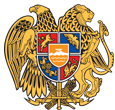 ՀԱՅԱՍՏԱՆԻ ՀԱՆՐԱՊԵՏՈՒԹՅՈՒՆ 
ԼՈՌՈՒ ՄԱՐԶ
ՏԱՇԻՐ ՔԱՂԱՔԱՅԻՆ ՀԱՄԱՅՆՔ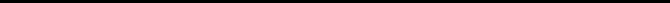 ԱՐՁԱՆԱԳՐՈՒԹՅՈՒՆ N 2
ԱՎԱԳԱՆՈՒ ԱՐՏԱՀԵՐԹ ՆԻՍՏԻՀամայնքի ավագանու նիստին ներկա էին ավագանու 9 անդամներ:Բացակա էին` Սամվել Ավետիսյանը, Վահրամ Բեզոյանը, Վիգեն Գրիգորյանը, Արա Յավրումյանը, Էդուարդ Սողոյանը, Քերոբ ՏոմերյանըՀամայնքի ղեկավարի հրավերով ավագանու նիստին մասնակցում էին`
Նորայր Բաղդասարյան, Լիլիթ Ավետիկյան, Նաթելլա Մուրադյան, Սլավիկ ԱնախասյանՆիստը վարում էր  համայնքի ղեկավար` Էդգար ԱրշակյանըՆիստը արձանագրում էր աշխատակազմի քարտուղար` Նունե ՍոլոյանըԼսեցին
ՀԱԱՍՏԱՆԻ ՀԱՆՐԱՊԵՏՈՒԹՅԱՆ ԼՈՌՈՒ ՄԱՐԶԻ ՏԱՇԻՐ ՀԱՄԱՅՆՔԻ ԱՎԱԳԱՆՈՒ 2020 ԹՎԱԿԱՆԻ ՀՈՒՆՎԱՐԻ 30-Ի ԱՐՏԱՀԵՐԹ ՆԻՍՏԻ ՕՐԱԿԱՐԳԸ ՀԱՍՏԱՏԵԼՈՒ ՄԱՍԻՆ          /Զեկ. ԷԴԳԱՐ ԱՐՇԱԿՅԱՆ/Ղեկավարվելով «Տեղական ինքնակառավարման մասին» ՀՀ օրենքի 14-րդ հոդվածի 6-րդ մասով՝ Տաշիր համանյնքի ավագանին որոշում է՝Հաստատել ՀՀ Լոռու մարզի Տաշիր համայնքի ավագանու 2020 թվականի հունվարի 30-ի արտահերթ նիստի օրակարգը ՝ 
1 Հաաստանի Հանրապետության Լոռու մարզի Տաշիր համայնքի ավագանու 2020 թվականի հունվարի 30-ի արտահերթ նիստի օրակարգը հաստատելու մասին, 
2․ Հաաստանի Հանրապետության Լոռու մարզի Տաշիրի համայնքապետարանի աշխատակազմի կառուցվածքը, քաղաքական, հայեցողական, վարչական, համայնքային ծառայության պաշտոններ զբաղեցնող և տեխնիկական սպասարկում իրականացնող անձնակազմի աշխատակիցների թվաքանակը, հաստիքացուցակը և պաշտոնային դրույքաչափերը հաստատելու և Հաաստանի Հանրապետության Լոռու մարզի Տաշիրի համայնքի ավագանու 2017 թվականի նոյեմբերի 23-ի N6-Ա որոշումը ուժը կորցրած ճանաչելու մասին ,
3․ Հայաստանի Հանրապետության Լոռու մարզի Տաշիրի համայնքի ենթակայությամբ համայնքային ոչ առևտրային կազմակերպությունների աշխատակիցների թվաքանակը, հաստիքացուցակը և պաշտոնային դրույքաչափերը հաստատելու և Հայաստանի Հանրապետության Լոռու մարզի Տաշիր համայնքի ավագանու 2017 թվականի դեկտեմբերի 26-ի N18–Ա որոշումը ուժը կորցրած ճանաչելու մասին, 
4․ Հայաստանի Հանրապետության Լոռու մարզի Տաշիր համայնքի ենթակայությամբ «Տաշիրի մշակույթի կենտրոն» համայնքային ոչ առևտրային կազմակերպության աշխատակիցների թվաքանակը, հաստիքացուցակը և պաշտոնային դրույքաչափերը հաստատելու և Հայաստանի Հանրապետության Լոռու մարզի Տաշիր համայնքի ավագանու 2019 թվականի մարտի 23-ի N23–Ա որոշման մեջ փոփոխություն կատարելու մասին ։ 
5․ Հայաստանի Հանրապետության Լոռու մարզի Տաշիր համայնքի ենթակայությամբ բյուջետային հիմնարկների աշխատակիցների թվաքանակը, հաստիքացուցակը և պաշտոնային դրույքաչափերը հաստատելու և Հայաստանի Հանրապետության Լոռու մարզի Տաշիր համայնքի ավագանու 2018 թվականի փետրվարի 15-ի N12 –Ա որոշումը ուժը կորցրած ճանաչելու մասին,
6․ Հայաստանի Հանրապեության Լոռու մարզի Տաշիր համայնքի սեփականությանը պատկանող հողամասը աճուրդով օտարելու մասին 7․ Ինքնակամ կառուցված,համայնքային սեփականություն ճանաչված և օրինականացված գույքը օտարելու մասին, 
8. Համայնքի սոցիալապես անապահով ընտանիքներին սոցիալական օգնություն տրամադրելու մասին:Որոշումն ընդունված է. /կցվում է որոշում N 5-Ա/Լսեցին
ՀԱԱՍՏԱՆԻ ՀԱՆՐԱՊԵՏՈՒԹՅԱՆ ԼՈՌՈՒ ՄԱՐԶԻ ՏԱՇԻՐԻ ՀԱՄԱՅՆՔԱՊԵՏԱՐԱՆԻ ԱՇԽԱՏԱԿԱԶՄԻ ԿԱՌՈՒՑՎԱԾՔԸ, ՔԱՂԱՔԱԿԱՆ, ՎԱՐՉԱԿԱՆ, ՀԱՅԵՑՈՂԱԿԱՆ, ՀԱՄԱՅՆՔԱՅԻՆ ԾԱՌԱՅՈՒԹՅԱՆ ՊԱՇՏՈՆՆԵՐ ԶԲԱՂԵՑՆՈՂ ԵՎ ՏԵԽՆԻԿԱԿԱՆ ՍՊԱՍԱՐԿՈՒՄ ԻՐԱԿԱՆԱՑՆՈՂ ԱՆՁՆԱԿԱԶՄԻ ԱՇԽԱՏԱԿԻՑՆԵՐԻ ԹՎԱՔԱՆԱԿԸ, ՀԱՍՏԻՔԱՑՈՒՑԱԿԸ ԵՎ ՊԱՇՏՈՆԱՅԻՆ ԴՐՈՒՅՔԱՉԱՓԵՐԸ ՀԱՍՏԱՏԵԼՈՒ ԵՎ ՀԱԱՍՏԱՆԻ ՀԱՆՐԱՊԵՏՈՒԹՅԱՆ ԼՈՌՈՒ ՄԱՐԶԻ ՏԱՇԻՐԻ ՀԱՄԱՅՆՔԻ ԱՎԱԳԱՆՈՒ 2017 ԹՎԱԿԱՆԻ ՆՈՅԵՄԲԵՐԻ 23-Ի N6-Ա ՈՐՈՇՈՒՄԸ ՈՒԺԸ ԿՈՐՑՐԱԾ ՃԱՆԱՃԵԼՈՒ ՄԱՍԻՆ /Զեկ. ՆԱԹԵԼԼԱ ՄՈՒՐԱԴՅԱՆ/Ղեկավարվելով «Տեղական ինքնակառավարման մասին» ՀՀ օրենքի 18-րդ հոդվածի 1–ին մասի 28-րդ կետով, «Նորմատիվ իրավական ակտերի մասին » ՀՀ օրենքի 28-րդ հոդվածի 2-րդ մասով, 36-րդ հոդվածի 1-ին մասի 1-ին կետով ՝ Տաշիր համայնքի ավագանին որոշում է՝1․ Հաստատել ՀՀ Լոռու մարզի Տաշիրի համայնքապետարանի աշխատակազմի կառուցվածքը, քաղաքական, վարչական, հայեցողական, համայնքային ծառայության պաշտոններ զբաղեցնող և տեխնիկական սպասրկում իրականացնող անձնակազմի աշխատակիցների թվաքանակը, հաստիքացուցակը և պաշտոնային դրույքաչափերը` համաձայն հավելված NN 1, 2 : 
2․ Տաշիր համայնքի ղեկավարին՝ ՀՀ Լոռու մարզի Տաշիրի համայնքապետարանի աշխատակազմի կառուցվածքը, քաղաքական, վարչական, հայեցողական, համայնքային ծառայության պաշտոններ զբաղեցնող և տեխնիկական սպասրկում իրականացնող անձնակազմի աշխատակիցների թվաքանակը, հաստիքացուցակը և պաշտոնային դրույքաչափերը փոփոխություններ կատարելու առաջարկությամբ մեկշաբաթյա ժամկետում ներկայացնել Հայաստանի Հանրապետության կառավարության լիազորած պետական կառավարման մարմնին։ 
3․ Սույն որոշման 1-ին կետը համայնքային ծառայության մասով ուժի մեջ է մտնում Հայաստանի Հանրապետության կառավարության լիազորած պետական կառավարման մարմնի կողմից համայնքային ծառայության պաշտոնների անվանացանկում համապատասխան փոփոխություններ կատարելու մասին իրավական ակտն ուժի մեջ մտնելու պահից։
4. Ուժը կորցրած ճանաչել Հայաստանի Հանրապետության Լոռու մարզի Տաշիր համայնքի ավագանու 2017 թվականի նոյեմբերի 23-ի «Տաշիրի համայնքապետարանի աշխատակազմի կառուցվածքը, քաղաքական, հայեցողական, համայնքային ծառայության պաշտոններ զբաղեցնող և տեխնիկական սպասարկում իրականացնող անձնակազմի աշխատակիցների թվաքանակը, հաստիքացուցակը եվ պաշտոնային դրույքաչափերը հաստատելու մասին» N6-Ա որոշումը։ 5․ Սույն որոշումն ուժի մեջ է մտնում 2020 թվականի հունվարի 1-ից։ Որոշումն ընդունված է. /կցվում է որոշում N 6-Ա/Լսեցին
ՀԱՅԱՍՏԱՆԻ ՀԱՆՐԱՊԵՏՈՒԹՅԱՆ ԼՈՌՈՒ ՄԱՐԶԻ ՏԱՇԻՐ ՀԱՄԱՅՆՔԻ ԵՆԹԱԿԱՅՈՒԹՅԱՄԲ ՀԱՄԱՅՆՔԱՅԻՆ ՈՉ ԱՌԵՎՏՐԱՅԻՆ ԿԱԶՄԱԿԵՐՊՈՒԹՅՈՒՆՆԵՐԻ ԱՇԽԱՏԱԿԻՑՆԵՐԻ ԹՎԱՔԱՆԱԿԸ, ՀԱՍՏԻՔԱՑՈՒՑԱԿԸ ԵՎ ՊԱՇՏՈՆԱՅԻՆ ԴՐՈՒՅՔԱՉԱՓԵՐԸ ՀԱՍՏԱՏԵԼՈՒ ԵՎ ՀԱՅԱՍՏԱՆԻ ՀԱՆՐԱՊԵՏՈՒԹՅԱՆ ԼՈՌՈՒ ՄԱՐԶԻ ՏԱՇԻՐ ՀԱՄԱՅՆՔԻ ԱՎԱԳԱՆՈՒ 2017 ԹՎԱԿԱՆԻ ԴԵԿՏԵՄԲԵՐԻ 26-Ի N18–Ա ՈՐՈՇՈՒՄԸ ՈՒԺԸ ԿՈՐՑՐԱԾ ՃԱՆԱՉԵԼՈՒ ՄԱՍԻՆ /Զեկ. ՆԱԹԵԼԼԱ ՄՈՒՐԱԴՅԱՆ/Ղեկավարվելով «Տեղական ինքնակառավարման մասին» ՀՀ օրենքի 18-րդ հոդվածի 1–ին մասի 28-րդ կետով, «Նորմատիվ իրավական ակտերի մասին » ՀՀ օրենքի 28-րդ հոդվածի 2-րդ մասով, 36-րդ հոդվածի 1-ին մասի 1-ին կետով՝Տաշիր համայնքի ավագանին որոշում է՝1․ Հաստատել Հայաստանի Հանրապետության Լոռու մարզի Տաշիր համայնքի ենթակայությամբ համայնքային ոչ առևտրային կազմակերպությունների աշխատակիցների թվաքանակը, հաստիքացուցակը և պաշտոնային դրույքաչափերը՝ համաձայն 1,2,3,4 հավելվածների։ 
2. Ուժը կորցրած ճանաչել Հայաստանի Հանրապետության Լոռու մարզի Տաշիր համայնքի ավագանու 2017 թվականի դեկտեմբերի 26-ի «Տաշիր համայնքի համայնքային ոչ առևտրային կազմակերպությնների աշխատակիցների թվաքանակները, հաստիքացուցակները և պաշտոնային դրույքաչափերը հաստատելու մասին» N18–Ա որոշումը։
3 ․ Սույն որոշումն ուժի մեջ է մտնում 2020 թվականի հունվարի 1-ից։ Որոշումն ընդունված է. /կցվում է որոշում N 7-Ա/Լսեցին
ՀԱՅԱՍՏԱՆԻ ՀԱՆՐԱՊԵՏՈՒԹՅԱՆ ԼՈՌՈՒ ՄԱՐԶԻ ՏԱՇԻՐ ՀԱՄԱՅՆՔԻ ԵՆԹԱԿԱՅՈՒԹՅԱՄԲ &#171;ՏԱՇԻՐԻ ՄՇԱԿՈՒՅԹԻ ԿԵՆՏՐՈՆ&#187; ՀԱՄԱՅՆՔԱՅԻՆ ՈՉ ԱՌԵՎՏՐԱՅԻՆ ԿԱԶՄԱԿԵՐՊՈՒԹՅԱՆ ԱՇԽԱՏԱԿԻՑՆԵՐԻ ԹՎԱՔԱՆԱԿԸ, ՀԱՍՏԻՔԱՑՈՒՑԱԿԸ ԵՎ ՊԱՇՏՈՆԱՅԻՆ ԴՐՈՒՅՔԱՉԱՓԵՐԸ ՀԱՍՏԱՏԵԼՈՒ ԵՎ ՀԱՅԱՍՏԱՆԻ ՀԱՆՐԱՊԵՏՈՒԹՅԱՆ ԼՈՌՈՒ ՄԱՐԶԻ ՏԱՇԻՐ ՀԱՄԱՅՆՔԻ ԱՎԱԳԱՆՈՒ 2019 ԹՎԱԿԱՆԻ ՄԱՐՏԻ 23-Ի N23–Ա ՈՐՈՇՄԱՆ ՄԵՋ ՓՈՓՈԽՈՒԹՅՈՒՆ ԿԱՏԱՐԵԼՈՒ ՄԱՍԻՆ /Զեկ. ՆԱԹԵԼԼԱ ՄՈՒՐԱԴՅԱՆ/Ղեկավարվելով «Տեղական ինքնակառավարման մասին» ՀՀ օրենքի 18-րդ հոդվածի 1–ին մասի 28-րդ կետով, «Նորմատիվ իրավական ակտերի մասին » ՀՀ օրենքի 28-րդ հոդվածի 2-րդ մասով, 33-րդ հոդվածի 1-ին մասի 4-րդ կետով, 36-րդ հոդվածի 1-ին մասի 1-ին կետով և 6 -րդ մասով ՝ Տաշիր համայնքի ավագանին որոշում է ՝1․ Հաստատել Հայաստանի Հանրապետության Լոռու մարզի Տաշիր համայնքի ենթակությամբ «Տաշիրի մշակույթի կետենտրոն» համայնքային ոչ առևտրային կազմակերպության աշխատակիցների թվաքանակը, հաստիքացուցակը և պաշտոնային դրույքաչափերը՝ համաձայն հավելվածի։ 
2. Դադարեցնել Հայաստանի Հանրապետության Լոռու մարզի Տաշիր համայնքի ավագանու 2019 թվականի մարտի 23-ի «Տաշիրի մշակույթի կենտրոն համայնքային ոչ առևտրային կազմակերպություն ստեղծելու և կանոնադրությունը, աշխատողների քանակը, հաստիքացուցակը ու պաշտոնային դրույքաչափերը հաստատելու մասին» N23–Ա որոշման 4-րդ կետի գործողությունը։ 
3․ Սույն որոշումն ուժի մեջ է մտնում 2020 թվականի հունվարի 1-ից։Որոշումն ընդունված է. /կցվում է որոշում N 8-Ա/Լսեցին
ՀԱՅԱՍՏԱՆԻ ՀԱՆՐԱՊԵՏՈՒԹՅԱՆ ԼՈՌՈՒ ՄԱՐԶԻ ՏԱՇԻՐ ՀԱՄԱՅՆՔԻ ԵՆԹԱԿԱՅՈՒԹՅԱՄԲ ԲՅՈՒՋԵՏԱՅԻՆ ՀԻՄՆԱՐԿՆԵՐԻ ԱՇԽԱՏԱԿԻՑՆԵՐԻ ԹՎԱՔԱՆԱԿԸ, ՀԱՍՏԻՔԱՑՈՒՑԱԿԸ ԵՎ ՊԱՇՏՈՆԱՅԻՆ ԴՐՈՒՅՔԱՉԱՓԵՐԸ ՀԱՍՏԱՏԵԼՈՒ ԵՎ ՀԱՅԱՍՏԱՆԻ ՀԱՆՐԱՊԵՏՈՒԹՅԱՆ ԼՈՌՈՒ ՄԱՐԶԻ ՏԱՇԻՐ ՀԱՄԱՅՆՔԻ ԱՎԱԳԱՆՈՒ 2018 ԹՎԱԿԱՆԻ ՓԵՏՐՎԱՐԻ 15-Ի N12 –Ա ՈՐՈՇՈՒՄԸ ՈՒԺԸ ԿՈՐՑՐԱԾ ՃԱՆԱՉԵԼՈՒ ՄԱՍԻՆ /Զեկ. ՆԱԹԵԼԼԱ ՄՈՒՐԱԴՅԱՆ/Ղեկավարվելով «Տեղական ինքնակառավարման մասին» ՀՀ օրենքի 18-րդ հոդվածի 1–ին մասի 28-րդ կետով, «Նորմատիվ իրավական ակտերի մասին » ՀՀ օրենքի 28-րդ հոդվածի 2-րդ մասով, 36-րդ հոդվածի 1-ին մասի 1-ին կետով՝ Տաշիր համայնքի ավագանին որոշում է՝1․Հաստատել Հայաստանի Հանրապետության Լոռու մարզի Տաշիր համայնքի ենթակությամբ բյուջետային հիմնարկների հատիքացուցակը՝ համաձայն 1, 2, 3 հավելվածների։ 
2. Ուժը կորցրած ճանաչել Հայաստանի Հանրապետության Լոռու մարզի Տաշիր համայնքի ավագանու 2018 թվականի փետրվարի 15-ի «Տաշիր համայնքի ավագանու 2017 թվականի դեկտեմբերի 26-ի N 19-Ա որոշումը ուժը կորցրած ճանաչելու և Տաշիրի համայնքապետարանի բյուջետային հիմնարկների աշխատակիցների թվաքանակը, հաստիքացուցակը և պաշտոնական դրույքաչափերը հաստատելու մասին » N12 –Ա որոշումը։
3․ Սույն որոշումն ուժիմեջ է մտնում 2020 թվականի հունվարի 1-ից։ Որոշումն ընդունված է. /կցվում է որոշում N 9-Ա/Լսեցին
ՀԱՅԱՍՏԱՆԻ ՀԱՆՐԱՊԵՈՒԹՅԱՆ ԼՈՌՈՒ ՄԱՐԶԻ ՏԱՇԻՐ ՀԱՄԱՅՆՔԻ ՍԵՓԱԿԱՆՈՒԹՅԱՆԸ ՊԱՏԿԱՆՈՂ ՀՈՂԱՄԱՍԸ ԱՃՈՒՐԴՈՎ ՕՏԱՐԵԼՈՒ ՄԱՍԻՆ /Զեկ. ՆԱԹԵԼԼԱ ՄՈՒՐԱԴՅԱՆ/Ղեկավարվելով Հայաստանի Հանրապետության հողային օրենսգրքի 63-րդ հոդվածի 2-րդ պարբերության 3-րդ կետով, 67-րդ հոդվածով, «Տեղական ինքնակառավարման մասին» Հայաստանի Հանրապետության օրենքի 18-րդ հոդվածի 21-րդ կետով և հիմք ընդունելով համայնքի ղեկավարի առաջարկությունը՝Տաշիր համայնքի ավագանին որոշում է՝1․ Հայաստանի Հանարպետության Լոռու մարզի Տաշիր համայնքի սեփականությանը պատկանող հողամասը օտարել աճուրդով և սահմանել մեկնարկային գինը՝ համաձայն հավելվածի: Որոշումն ընդունված է. /կցվում է որոշում N 10-Ա/Լսեցին
ՀԱՄԱՅՆՔԻ ՍՈՑԻԱԼԱՊԵՍ ԱՆԱՊԱՀՈՎ ԸՆՏԱՆԻՔՆԵՐԻՆ ՍՈՑԻԱԼԱԿԱՆ ՕԳՆՈՒԹՅՈՒՆ ՏՐԱՄԱԴՐԵԼՈՒ ՄԱՍԻՆ /Զեկ. ԼԻԼԻԹ ԱՎԵՏԻԿՅԱՆ/Տեղական ինքնակառավարման մասին» ՀՀ օրենքի 18-րդ հոդվածի 1-ին մասի 7-րդ կետին, Տաշիր համայնքի ավագանու 2018 թվականի հունվարի 15-ի «Հայաստանի Հանրապետության Լոռու մարզի Տաշիր համայնքի կամավոր խնդիրները, դրանց լուծմանն ուղղված սեփական լիազորությունները և դրանց իրականացման կարգը սահմանելու մասին» թիվ 3-Ա որոշմանը համապատասխան, հիմք ընդունելով ստացված դիմումները և համայնքի զոհված զինծառայողների, զինծառայողների ընտանիքների սոցիալական պաշտպանվածության բարելավման, պատերազմի վետերանների սոցիալական խնդիրների լուծման, հաշմանդամների, կերակրողին կորցրած ընտանիքների, սոցիալապես անապահով այլ խավերի սոցիալական պայմանների բարելավման վերաբերյալ դիմումները քննարկող հանձնաժողովի եզրակացությունները՝ Տաշիր համայնքի ավագանին որոշում է.1. Բավարարել համայնքի բնակիչների դիմումները և համայնքի բյուջեից նրանց ընտանիքներին հատկացնել սոցիալական օգնություն՝ համաձայն հավելվածի. 
2. Համայնքի ղեկավարին՝ սույն որոշումն ուժի մեջ մտնելուց հետո 10-օրյա ժամկետում հատկացված գումարները տրամադրել բնակիչներին։Որոշումն ընդունված է. /կցվում է որոշում N 11-Ա/Համայնքի ղեկավար

ԷԴԳԱՐ ԱՐՇԱԿՅԱՆ     ________________ Նիստն արձանագրեց`  Նունե Սոլոյանը ______________________________ք. Տաշիր  01/30/2020Կողմ-9Դեմ-0Ձեռնպահ-0Կողմ-9Դեմ-0Ձեռնպահ-0Կողմ-9Դեմ-0Ձեռնպահ-0Կողմ-9Դեմ-0Ձեռնպահ-0Կողմ-9Դեմ-0Ձեռնպահ-0Կողմ-9Դեմ-0Ձեռնպահ-0Կողմ-9Դեմ-0Ձեռնպահ-0 Ավագանու անդամներԿԱՐԵՆ ԲԱՂԴԱՍԱՐՅԱՆՄԻՇԱ ԲԱՂԴԱՍԱՐՅԱՆԱՆԴՐԱՆԻԿ ԳԱԼՍՏՅԱՆՍԱՐԳԻՍ ՀԱՐՈՒԹՅՈՒՆՅԱՆՀԱՅԿ ՄԱՐԴՈՅԱՆՍՈՒՍԱՆ ՄԱՐԴՈՅԱՆԱՐԹՈՒՐ ՊՈՂՈՍՅԱՆՀԱՅԿԱՆՈՒՇ ՌԵՎԱԶՅԱՆՆՈՐԻԿ ՎԵԼԻՑՅԱՆ